Banyule District Cubs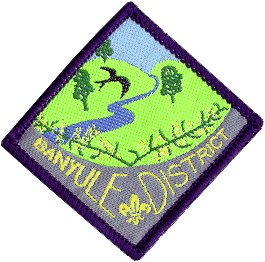 Level 2 First Aid Course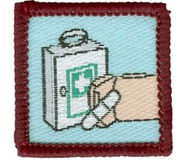 Saturday 26 May & Sunday 27 May1st Ivanhoe Scout Hall49 Hawker St IvanhoeCost:		$25 per Cub (includes 2 lunches and 1 dinner)Eligibility: Cubs due to go up to Scouts by end of June 2019.Wear:	Full uniformSaturday:	Cubs need to arrive for an 11-00am start. Cubs need to be signed in and parents need to leave us with a phone
 number that they can be contacted on.Cubs need to be picked up at 7-30pm SaturdaySunday:	Cubs need to arrive for a 9-30am start. All Cubs will be finished by 2pm SundayAll Cubs MUST bring a small personal First Aid kit (should be put together by the Cub). See your Akela for details about this.  It should be fitted in a small container.The Saturday will consist of training in a wide range of aspects of First Aid, along with breaks for some fun.  There is one more training session on Sunday before we get into the testing session.  In addition to a written multiple choice test, Cubs will be paired up and tested across a number of different scenarios where they will treat the ‘victim’ for the problems they find. If your child needs to be absent for a small part of the weekend could you please write on the form the time they will be missing. We also need to know about any special dietary requirements. Please advise your Leader ASAP by email, to help with catering.Return to your Akela by, at the latest, Friday 18th MayCub Name.............................................. Pack.....................................Dietary requirements..........................................................................Will be missing from the Course? (When?).......................................................Enclosed $25           Signed..................................... Phone No...................................